ВОЗРАСТНЫЕ ПСИХОЛОГИЧЕСКИЕ ОСОБЕННОСТИ ДЕТЕЙ 6 – 7 ЛЕТСедьмой год жизни ребенка является продолжением крайне важного периода детского развития, длится который с пяти до семи лет. Последний год характеризуется продолжением становления психологических образований, которые появились у ребенка в пять лет. Однако последующие развертывания этих новых образований является базой для создания психологических условий, которые послужат появлению все новых направлений и линий развития.Шестилетний ребенок становится самостоятельным, он независим от взрослого, его отношения со взрослыми расширяются. Беседы ребенка со взрослым в это время сосредоточены на взрослом мире и для дошкольника важно знать – «как нужно», он стремится к взаимопониманию и сопереживанию со старшими. Благодаря взрослому, ребенок усваивает нравственные законы, учится оценивать свои поступки и поступки окружающих его людей. Родители выступают для ребенка как образец поведения. Дошкольник очень чутко воспринимает замечания и указания взрослого и это является благоприятным условием для воспитания, обучения, а также подготовки ребенка к школе.У ребенка формируется самосознание, которое проявляется в самооценке и осмыслении своих переживаний. Самооценка формируется к концу дошкольного возраста и проявляется в умении, выполнять практические действия, и моральные качества, которые выражаются в подчинении или неподчинении правилам поведения, выделенным в данном коллективе. Дети, имеющие высокую самооценку чувствуют себя в детском коллективе увереннее, смелее, они активны, проявляют свои интересы, способности, ставят высокие цели. При низкой самооценке происходит все наоборот. Но еще есть слишком завышенная самооценка, которая может привести к возникновению агрессивности и высокомерия.Ведущей потребностью детей данного возраста является общение (преобладает личностное). Ведущей деятельностью остается сюжетно-ролевая игра. В сюжетно-ролевых играх дошкольники седьмого года жизни начинают осваивать сложные взаимодействия людей, отражающие характерные значимые жизненные ситуации.У детей формируется рефлексия, т. е. осознание своего социального «я» и возникновение на этой основе внутренних позиций.   	В качестве важнейшего новообразования в развитии психической и личностной сферы ребенка является соподчинение мотивов. Осознание мотива «я должен», «я смогу» постепенно начинает преобладать над мотивом «я хочу».   	Ребенок стремится к самоутверждению в таких видах деятельности, которые подлежат общественной оценке и охватывают различные сферы.Рекомендации для взрослых- обучать детей умению планировать предстоящую деятельность. Использовать воображение как предпосылку развития у детей внутреннего плана действий и осуществлять внешний контроль посредством речи;- организовывать совместную деятельность с целью развития элементов сотрудничества;- способствовать развитию эмпатийных представлений;- побуждать детей к проявлению инициативы и самостоятельности мышления во всех видах деятельности;- поддерживать и создавать условия для развития творческого потенциала ребенка;- формировать элементы произвольности психических процессов у детей во всех видах деятельности.Растет потребность выхода за рамки привычного образа жизни и участвовать в общественно-значимой деятельности, то есть происходит принятие другой социальной позиции, которая обычно называется «позицией школьника», что является одним из наиболее важных результатов и особенностей психического и личностного роста детей дошкольного возраста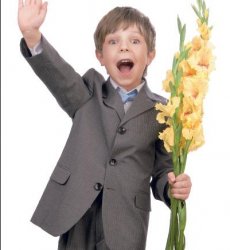 